A N A K O I N Ω Σ ΗΟι εξετάσεις στο μάθημα των Παρασιτικών Νοσημάτων (6 Ι) (με κύκλους) και του Παλαιού Προγράμματος Σπουδών (έτος εισαγωγής έως 2002) περιόδου Ιουνίουθα γίνουν την Παρασκευή 30 Ιουνίου 2017 σύμφωνα με το παρακάτω πρόγραμμα:Πρακτικά:	  9.00 (Εργαστήριο Παρασιτολογίας)Γραπτά:	15.00 (Αμφ. Α,Β,Γ)Οι επιδείξεις των παρασκευασμάτων θα γίνουντη Δευτέρα 19/6/17 και την Τρίτη 20/6/17, τις ώρες 10.00 – 14.00.Οσοι από τους φοιτητές επιθυμούν να λάβουν μέρος στις εξετάσεις, θα πρέπει απαραίτητα να δηλώσουν το όνομά τους στο Εργαστήριο (1ος όροφος) μέχρι την Παρασκευή 23/6/17, τις ώρες 10.00 – 14.00.Από το ΕργαστήριοΕΛΛΗΝΙΚΗ ΔΗΜΟΚΡΑΤΙΑΚΤΗΝΙΑΤΡΙΚΗ ΣΧΟΛΗΚΤΗΝΙΑΤΡΙΚΗ ΣΧΟΛΗΚΤΗΝΙΑΤΡΙΚΗ ΣΧΟΛΗ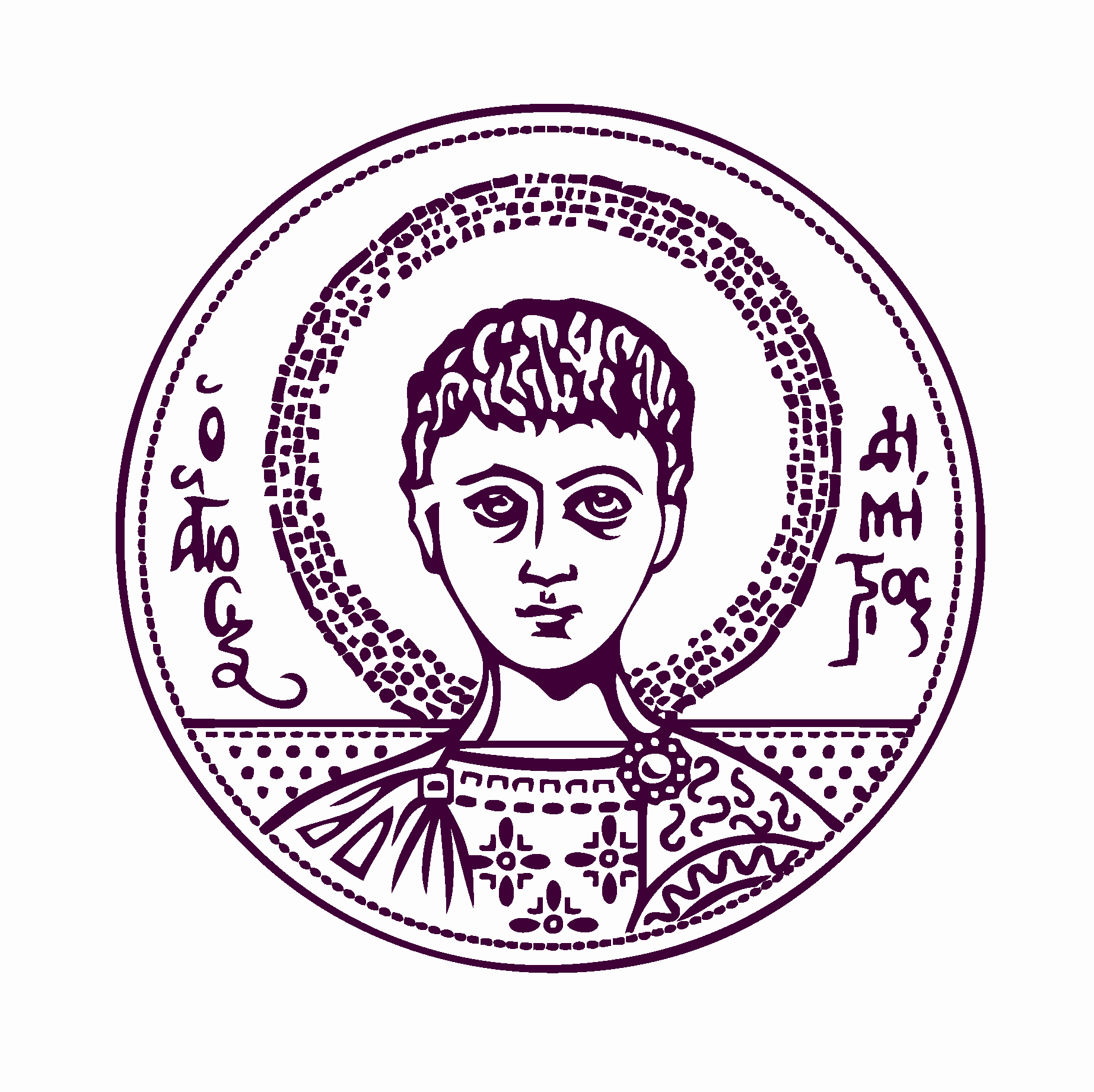 Εργαστήριο Παρασιτολογίας καιΠαρασιτικών ΝοσημάτωνΔιευθυντής:   Ο Καθηγητής Η. ΠαπαδόπουλοςΘεσσαλονίκη,  22/5/2017             Εργαστήριο Παρασιτολογίας καιΠαρασιτικών ΝοσημάτωνΔιευθυντής:   Ο Καθηγητής Η. ΠαπαδόπουλοςΘεσσαλονίκη,  22/5/2017             ΑΡΙΣΤΟΤΕΛΕΙΟΠΑΝΕΠΙΣΤΗΜΙΟΘΕΣΣΑΛΟΝΙΚΗΣΤηλ. :    2310 99 9926   Fax:  2310 99 9947ΑΡΙΣΤΟΤΕΛΕΙΟΠΑΝΕΠΙΣΤΗΜΙΟΘΕΣΣΑΛΟΝΙΚΗΣe-mail:   eliaspap@vet.auth.grΑΡΙΣΤΟΤΕΛΕΙΟΠΑΝΕΠΙΣΤΗΜΙΟΘΕΣΣΑΛΟΝΙΚΗΣ